PloegsamenstellingNaam en handtekening van clubverantwoordelijkeNom et signature du responsable du clubPer mail doorsturen naar de voorzitter van de NC5K vóór 20/12/2019: francky.deconinck@telenet.beA envoyer par mail au président de la CN5Q avant le 20/12/2019: francky.deconinck@telenet.be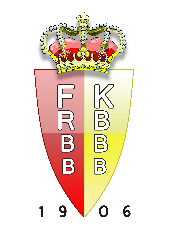 KBBB vzw - FRBB asblDeelnemingsformulier kwalificaties voor Europees kampioenschap 5K voor landenteamsFormulaire de participation à les qualifications pour les championnats d’Europe 5Q équipes nationalesZetel:Koninklijke Belgische Biljartbond vzw Fédération Royale Belge de Billard asbl Martelarenplein, 13000 Leuven Ondernemingsnummer: 0409.579.332 RPR LeuvenDatumDateClub IDN° du ClubNaam ClubNom du clubPloegverantwoordelijkeResponsable de l’équipeNaamNomPloegverantwoordelijkeResponsable de l’équipeEmailPloegverantwoordelijkeResponsable de l’équipeTelSpelerJoueurLicNrN° LicNaamNom123456